7	النظر في أي تغييرات قد يلزم إجراؤها، وفي خيارات أخرى، تطبيقاً للقرار 86 (المراجَع في مراكش، 2002) لمؤتمر المندوبين المفوضين، بشأن "إجراءات النشر المسبق والتنسيق والتبليغ والتسجيل لتخصيصات التردد للشبكات الساتلية"، وفقاً للقرار 86 (Rev.WRC-07) تيسيراً للاستخدام الرشيد والفعّال والاقتصادي للترددات الراديوية وأي مدارات مرتبطة بها، بما فيها مدار السواتل المستقرة بالنسبة إلى الأرض؛7(H)	المسألة H - تعديلات في بنود بيانات التذييل 4 للوائح الراديو التي يلزم تقديمها بشأن الأنظمة الساتلية غير المستقرة بالنسبة إلى الأرضمقدمةيؤيد أعضاء جماعة آسيا والمحيط الهادئ للاتصالات الأسلوب الواحد للمسألة H، كما هو موضح في تقرير الاجتماع التحضيري للمؤتمر.مقترحاتالتذييـل 4 (REV.WRC-15)قائمة الخصائص التي تستعمل في تطبيق إجراءات الفصل III
وجداولها الإجماليةالملحـق 2خصائص الشبكات الساتلية أو المحطات الأرضية
أو محطات الفلك الراديوي2 (Rev.WRC-12)    حواشي الجداول A وB وC وDMOD	ACP/24A19A8/1#50116الجـدول Aالخصائص العامة للشبكة الساتلية أو المحطة الأرضية أو محطة الفلك الراديوي(Rev.WRC-)     الأسباب:	تقديم مزيد من التفاصيل بشأن نمذجة الأنظمة الساتلية غير المستقرة بالنسبة إلى الأرض.___________المؤتمر العالمي للاتصالات الراديوية (WRC-19)
شرم الشيخ، مصر، 28 أكتوبر - 22 نوفمبر 2019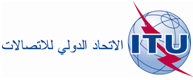 الجلسة العامةالإضافة 8
للوثيقة 24(Add.19)-A23 سبتمبر 2019الأصل: بالإنكليزيةمقترحـات مشتركـة مقدمة من جماعة آسيا والمحيط الهادئ للاتصالاتمقترحـات مشتركـة مقدمة من جماعة آسيا والمحيط الهادئ للاتصالاتمقترحات بشأن أعمال المؤتمرمقترحات بشأن أعمال المؤتمر‎‎‎‎‎‎بند جدول الأعمال 7(H)‎‎‎‎‎‎بند جدول الأعمال 7(H)الفلك الراديويبنود التذييلبطاقة تبليغ مقدمة بشأن شبكة ساتليةفي الخدمة الثابتة الساتلية بموجب 
التذييل 30B (المادتان 6 و8)بطاقة تبليغ مقدمة بشأن شبكة ساتلية (وصلةتغذية) بموجب التذييل 30A (المادتان 4 و5)بطاقة تبليغ مقدمة بشأن شبكة ساتليةفي الخدمة الإذاعية الساتلية بموجب 
التذييل 30 (المادتان 4 و5)تبليغ أو تنسيق بشأن محطة أرضية(بما في ذلك التبليغ بموجب 
التذييلين 30A أو 30B)تبليغ أو تنسيق بشأن شبكة ساتليةغير مستقرة بالنسبة إلى الأرضتبليغ أو تنسيق بشأن شبكة ساتلية مستقرةبالنسبة إلى الأرض (بما في ذلك وظائف العمليات الفضائية بموجب المادة 2A 
من التذييلين 30 أو 30A)نشر مسبق بشأن شبكة ساتلية غير مستقرةبالنسبة إلى الأرض غير خاضعة للتنسيق بموجب القسم II من المادة 9نشر مسبق بشأن شبكة ساتلية غير مستقرةبالنسبة إلى الأرض خاضعة للتنسيق 
بموجب القسم II من المادة 9نشر مسبق بشأن شبكة ساتليةمستقرة بالنسبة إلى الأرضA - الخصائص العامة للشبكة الساتلية أو المحطة الأرضية أو محطة الفلك الراديويبنود التذييل.4.Aبفي حالة محطات فضائية على متن سواتل غير مستقرة بالنسبة إلى الأرض:.4.Aب.4.Aب.1XXعدد المستويات المدارية.4.Aب.1.4.Aب.2XXX	رمز الجسم المرجعي.4.Aب.2.4.Aب.3في حالة محطات فضائية في نظام خدمة ثابتة ساتلية غير مستقرة بالنسبة إلى الأرض عاملة في MHz 4 200-3 400:.4.Aب.3.4.Aب.3.أXXالعدد الأقصى من المحطات الفضائية (NN) في نظام ساتلي غير مستقر بالنسبة إلى الأرض والتي تبث في نفس الوقت على نفس التردد في الخدمة الثابتة الساتلية في نصف الكرة الشمالي.4.Aب.3.أ.4.Aب.3.بXXالعدد الأقصى من المحطات الفضائية (NS) في نظام ساتلي غير مستقر بالنسبة إلى الأرض والتي تبث في نفس الوقت على نفس التردد في الخدمة الثابتة الساتلية في نصف الكرة الجنوبي.4.Aب.3.ب.4.Aب.4في حالة كل مستوٍ مداري، حيث الأرض هي الجسم المرجعي:.4.Aب.4.4.Aب.4.أXXزاوية ميل (ij) المستوي المداري بالنسبة إلى مستوي خط الاستواء الأرضي (180  ij  0).4.Aب.4.أ.4.Aب.4.بXXعدد السواتل في كل مستوٍ مداري.4.Aب.4.ب.4.Aب.4.جXXالفترة.4.Aب.4.ج.4.Aب.4.دXXارتفاع الأوج للمحطة الفضائية، بالكيلومترات.4.Aب.4.د.4.Aب.4.ﻫXXارتفاع الحضيض للمحطة الفضائية، بالكيلومترات.4.Aب.4.ﻫ.4.Aب.4.وXXالارتفاع الأدنى للمحطة الفضائية فوق سطح الأرض الذي يبث عنده أي ساتل.4.Aب.4.و.4.Aب.الطالع المستقيم للعقدة الصاعدة (Ωj) للمستوي المداري ذي الترتيب (j) مقيساً في عكس اتجاه عقارب الساعة في مستوي خط الاستواء بدءاً من اتجاه الاعتدال الربيعي نحو النقطة التي يقطع فيها الساتل في الاتجاه جنوب-شمال مستوي خط الاستواء 0)   j  (360.4.Aب..4.Aب.زاوية الطور الأولي (i) للساتل ذي الترتيب (i) في المستوي المداري له في الوقت المرجعي 0 = t، مقيسة من نقطة العقدة الصاعدة 0)  i  (360.4.Aب..4.Aب.زاوية الحضيض (p) مقيسة في المستوي المداري، في اتجاه الحركة، من العقدة الصاعدة نحو الحضيض 0)  p  (360.4.Aب..4.Aب6.في حالة محطات فضائية عاملة في نطاق تردد خاضع لأحكام الرقم 5C.22 أو 5D.22 أو 5F.22، تُذكر عناصر البيانات التالية من أجل التحديد الصحيح لخصائص التشغيل المداري للنظام الساتلي غير المستقر بالنسبة إلى الأرض:.4.Aب6..4.Aب.6.ألكل مدى من خطوط العرض:.4.Aب.6.أ.4.Aب.6.أ.1العدد الأقصى من السواتل غير المستقرة بالنسبة إلى الأرض التي ترسل على ترددات متراكبة نحو موقع معين.4.Aب.6.أ.1.4.Aب.6.أ.2بداية مدى خطوط العرض المعني.4.Aب.6.أ.2.4.Aب.6.أ.3نهاية مدى خطوط العرض المعني.4.Aب.6.أ.3غير مستخدم.4.Aب.6.ب.4.Aب.6.جXبيان ما إذا كانت المحطة الفضائية تستعمل "الحفاظ على الموقع" لتكرار المسار على سطح الأرض.4.Aب.6.ج.4.Aب.6.د+عند استعمال المحطة الفضائية "الحفاظ على الموقع" لتكرار المسار على سطح الأرض، بيان الوقت اللازم بالثواني لتعود الكوكبة إلى موقع انطلاقها، أي لتعود جميع السواتل إلى نفس الموقع بالنسبة إلى الأرض وبالنسبة إلى بعضها البعض.4.Aب.6.د.4.Aب.6.ﻫXبيان ما إذا كان ينبغي نمذجة المحطة الفضائية على أساس معدل مبادرة معين للعقدة الصاعدة في المدار بدلاً من الحد J2.4.Aب.6.ﻫ.4.Aب.6.و+إذا كان ينبغي نمذجة المحطة الفضائية على أساس معدل مبادرة معين للعقدة الصاعدة في المدار بدلاً من الحد J2، يذكر معدل المبادرة بالدرجات في اليوم مقيساً في عكس اتجاه عقارب الساعة في مستوي خط الاستواء.4.Aب.6.و.4.Aب.6.ز.4.Aب.6.ز.4.Aب.6.ح.4.Aب.6.ح.4.Aب.6.ط.4.Aب.6.ط.4.Aب.6.يXالتفاوت المسموح به في خط طول العقدة الصاعدة.4.Aب.6.ي.4.Aب7.في حالة محطات فضائية عاملة في نطاق تردد خاضع لأحكام الرقم 5C.22 أو 5D.22 أو 5F.22، تذكر عناصر البيانات التالية من أجل التحديد الصحيح لخصائص الأداء للنظام الساتلي غير المستقر بالنسبة إلى الأرض:.4.Aب7..4.Aب7..أالعدد الأقصى من السواتل غير المستقرة بالنسبة إلى الأرض التي تستقبل بصورة متآونة على ترددات متراكبة إشارات من المحطات الأرضية المصاحبة في خلية معينة.4.Aب7..أ.4.Aب.7.بمتوسط عدد المحطات الأرضية المصاحبة العاملة على ترددات متراكبة في كل كيلومتر مربع داخل خلية ما.4.Aب.7.ب.4.Aب.7.جالمسافة المتوسطة بين الخلايا المشتركة في التردد، بالكيلومترات.4.Aب.7.ج.4.Aب.7.دفيما يتعلق بمنطقة الاستبعاد حول مدار السواتل المستقرة بالنسبة إلى الأرض:.4.Aب.7.د.4.Aب.7.د1.نمط المنطقة (المحددة على أساس زاوية رأسها المراقب أو زاوية مرئية من الساتل لتحديد منطقة الاستبعاد).4.Aب.7.د1..4.Aب.7.د2.+عرض المنطقة، بالدرجات، في حالة تحديد المنطقة على أساس زاوية رأسها المراقب أو زاوية مرئية من الساتل.4.Aب.7.د2..4.Aب.7.د3..4.Aب.7.د3.14.Aفي حالة المحطات العاملة في نطاق تردد يخضع للأرقام 5C.22 أو 5D.22 أو 5F.22: أقنعة الطيف14.A14.A.ألكل قناع للقدرة المشعة المكافئة المتناحية (e.i.r.p.) يستخدم في محطة فضائية غير مستقرة بالنسبة إلى الأرض:14.A.أ.14.Aأ.1Xشفرة تعرف القناع.14.Aأ.1.14.Aأ.2Xأدنى تردد يصلح له القناع.14.Aأ.2.14.Aأ.3Xأقصى تردد يصلح له القناع.14.Aأ.3.14.Aأ.4Xمخطط القناع محدداً من حيث القدرة في عرض النطاق المرجعي لسلسلة من الزوايا.14.Aأ.4.14.Aبلكل قناع للقدرة e.i.r.p. يستخدم في محطة أرضية مصاحبة:.14.Aب.14.Aب.1Xشفرة تعرف القناع.14.Aب.1.14.Aب.2Xأدنى تردد يصلح له القناع.14.Aب.2.14.Aب.3Xأقصى تردد يصلح له القناع.14.Aب.3.14.Aب.4.14.Aب.4.14.Aب.5.14.Aب.5.14.Aب.6Xمخطط القناع محدداً من حيث القدرة في عرض النطاق المرجعي.14.Aب.6.14.Aجلكل قناع لكثافة تدفق القدرة (pfd) يستخدم في محطة فضائية غير مستقرة بالنسبة إلى الأرض:ملاحظة - يعرّف قناع كثافة تدفق القدرة (pfd) للمحطة الفضائية بأقصى كثافة تدفق للقدرة تولدها أي محطة فضائية في النظام الساتلي غير المستقر بالنسبة إلى الأرض المسبب للتداخل، كما يرى من أي نقطة على سطح الأرض.14.Aج.14.Aج.1Xشفرة تعرف القناع.14.Aج.1.14.Aج.2Xأدنى تردد يصلح له القناع.14.Aج.2.14.Aج.3Xأقصى تردد يصلح له القناع.14.Aج.3.14.Aج.4Xنمط القناع.14.Aج.4.14.Aج.5Xمخطط القناع لكثافة تدفق القدرة معرفاً في ثلاثة أبعاد.14.Aج.5